Centro Escolar de Atouguia da Baleia|CEABA Eco-Chef Luísa Domingos do 2.ºano, aceitou o desafio "Cozinhar Em Família"e apresentou-nos a sua receita de Mousse Biológica sem açúcar!Parabéns Luísa!#EcoEscolasFicaEmCasa #AlimentaçãoSaudávelESustentável #CozinhaEmFamília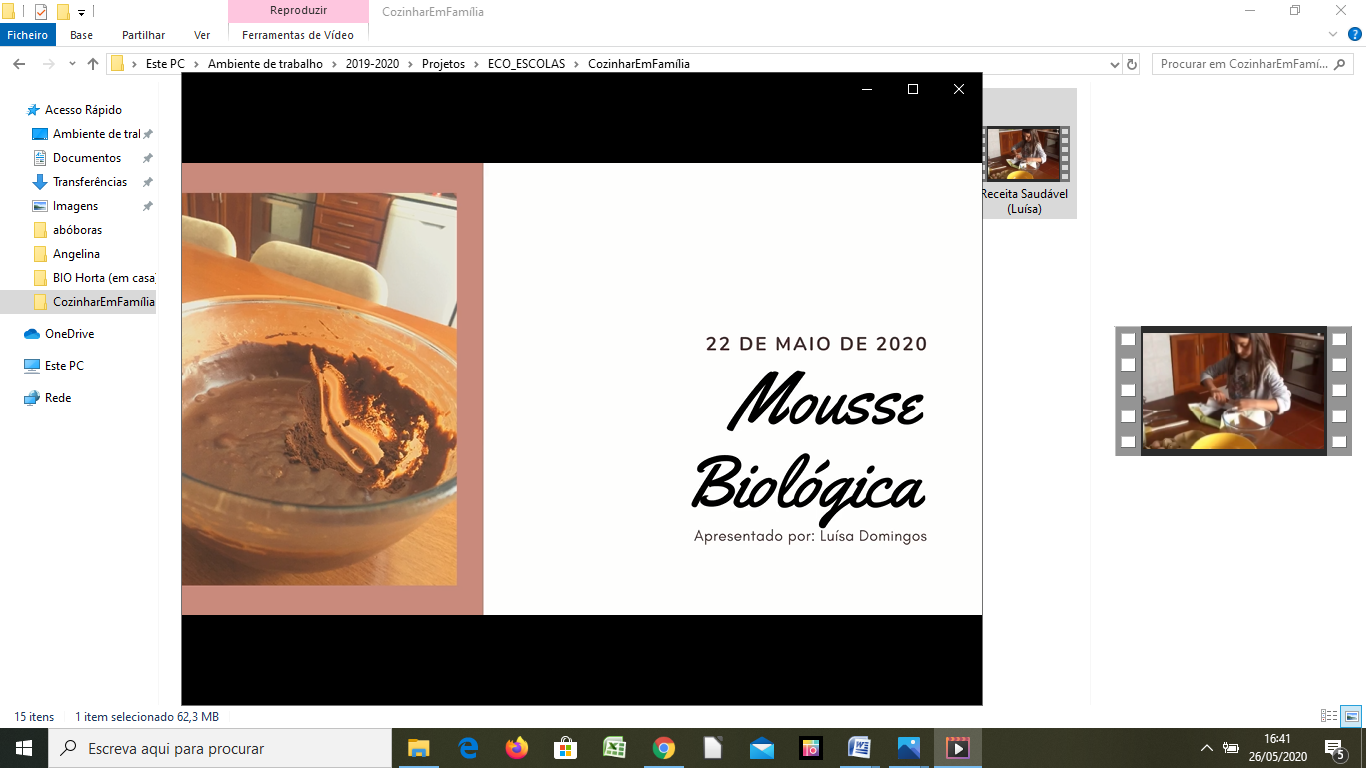 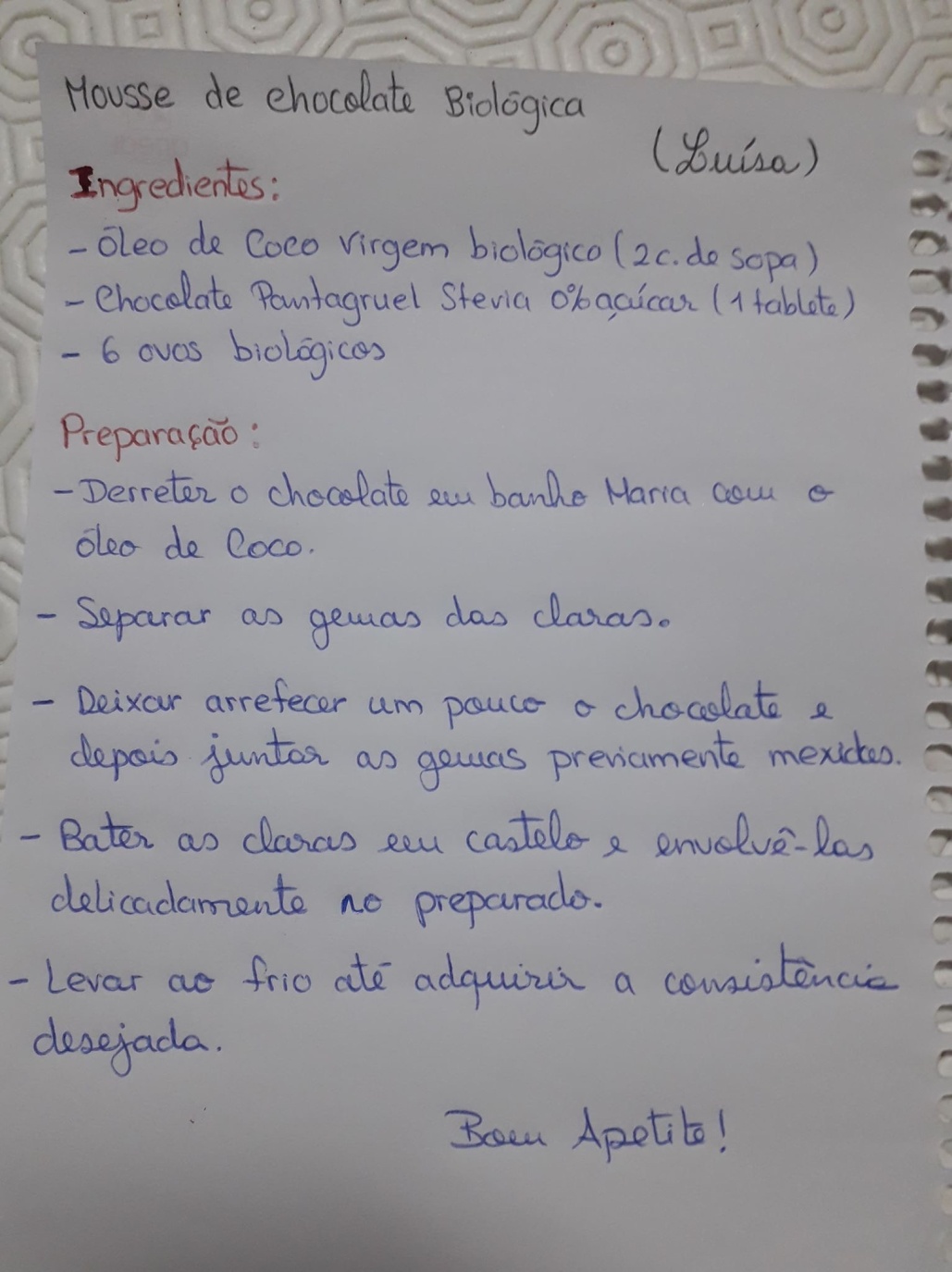 